4. melléklet: A vetődés modellezéseA már kiszáradt torta a függőleges erőbehatásokra törik, és függőleges erőhatásokra a tortatömbök (mint rögök) függőleges irányban mozdulnak el.A vetődés a szilárd kőzetrétegek törések következtében történő elmozdulása.Rögök: a törések által közrezárt kőzettestek.A rögök egy része kiemelkedik, másik része lesüllyed.A tortalapok alá tehetünk egy tálcát, hogy a morzsákat felfogja.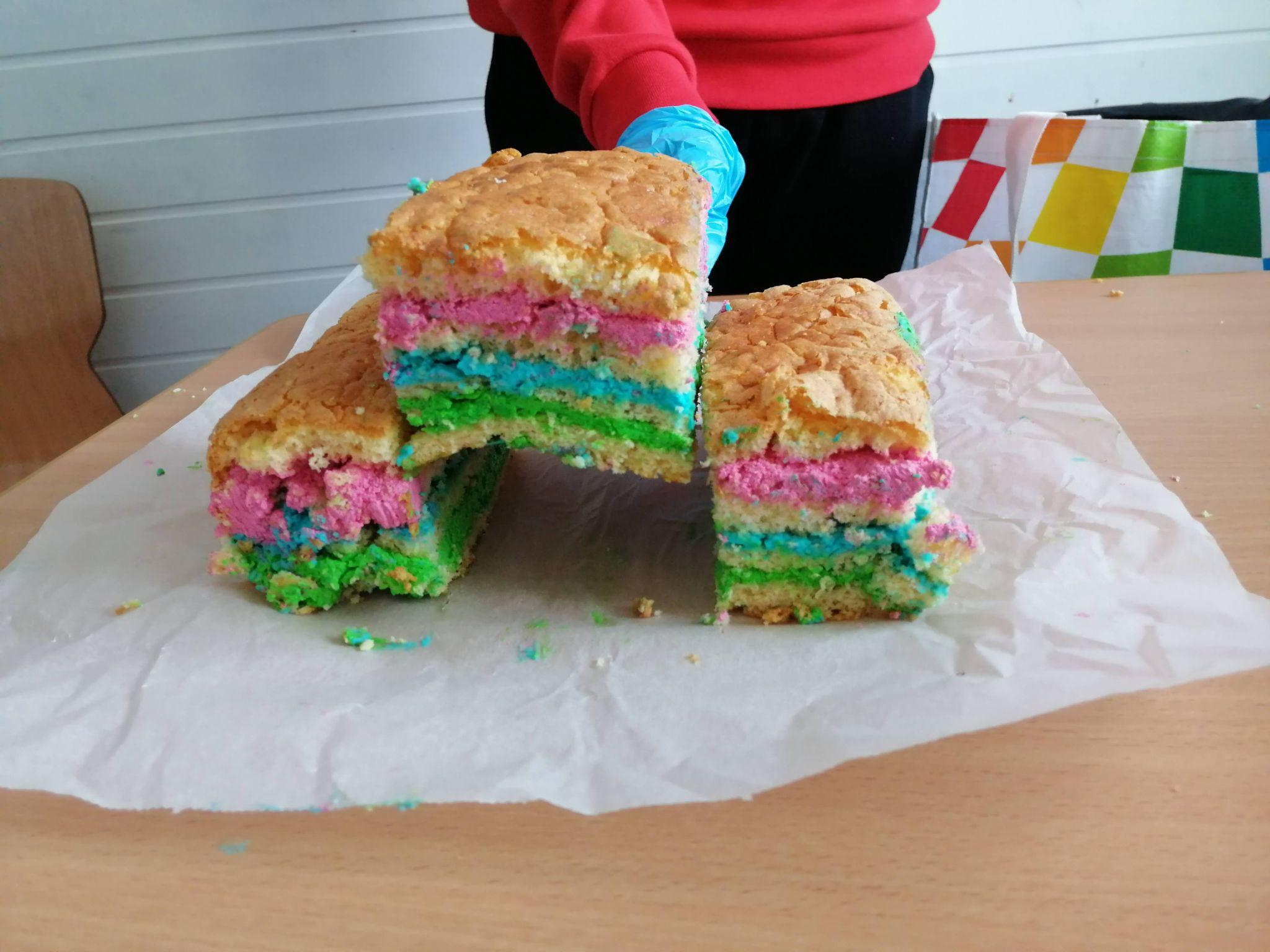 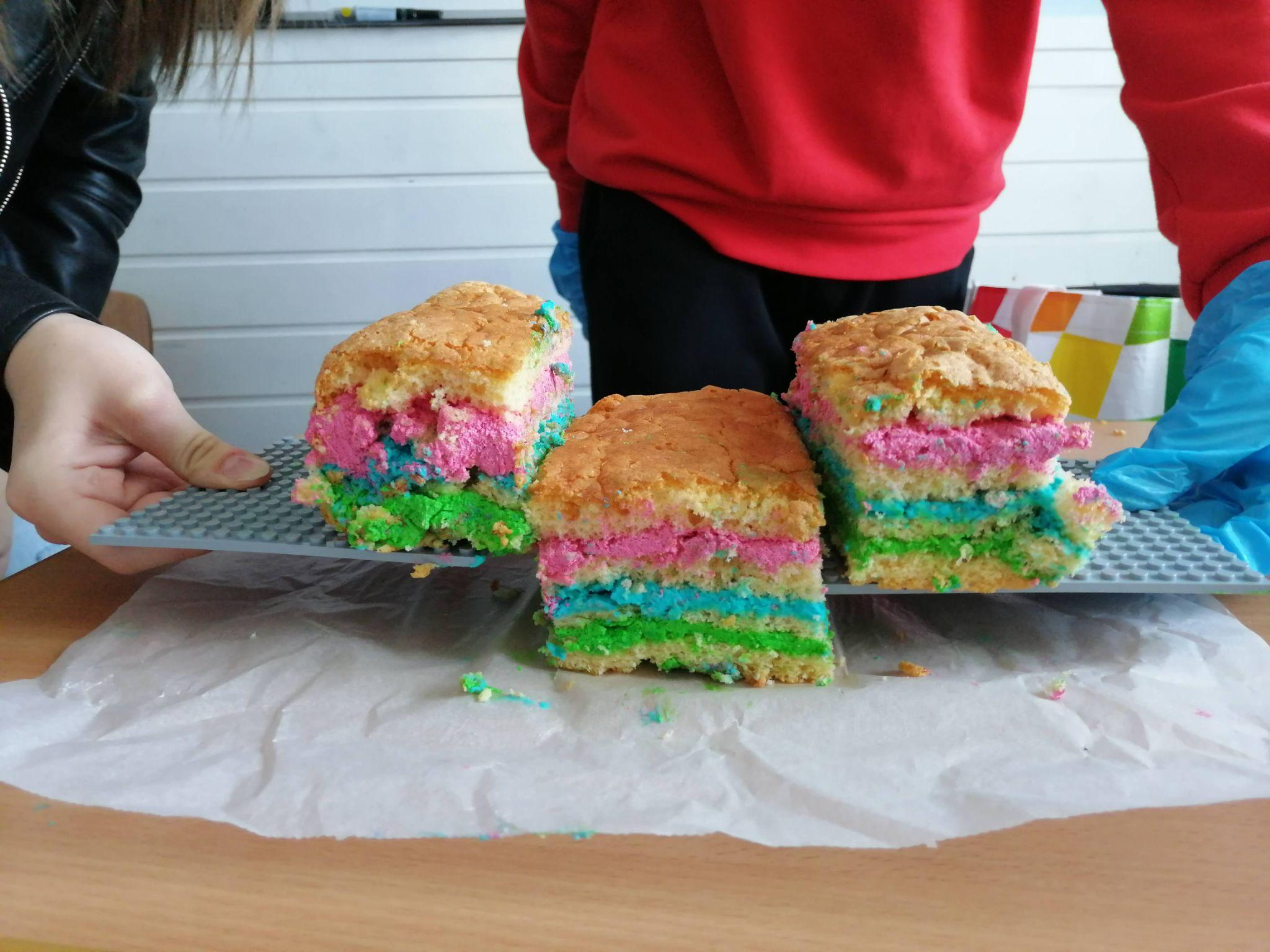 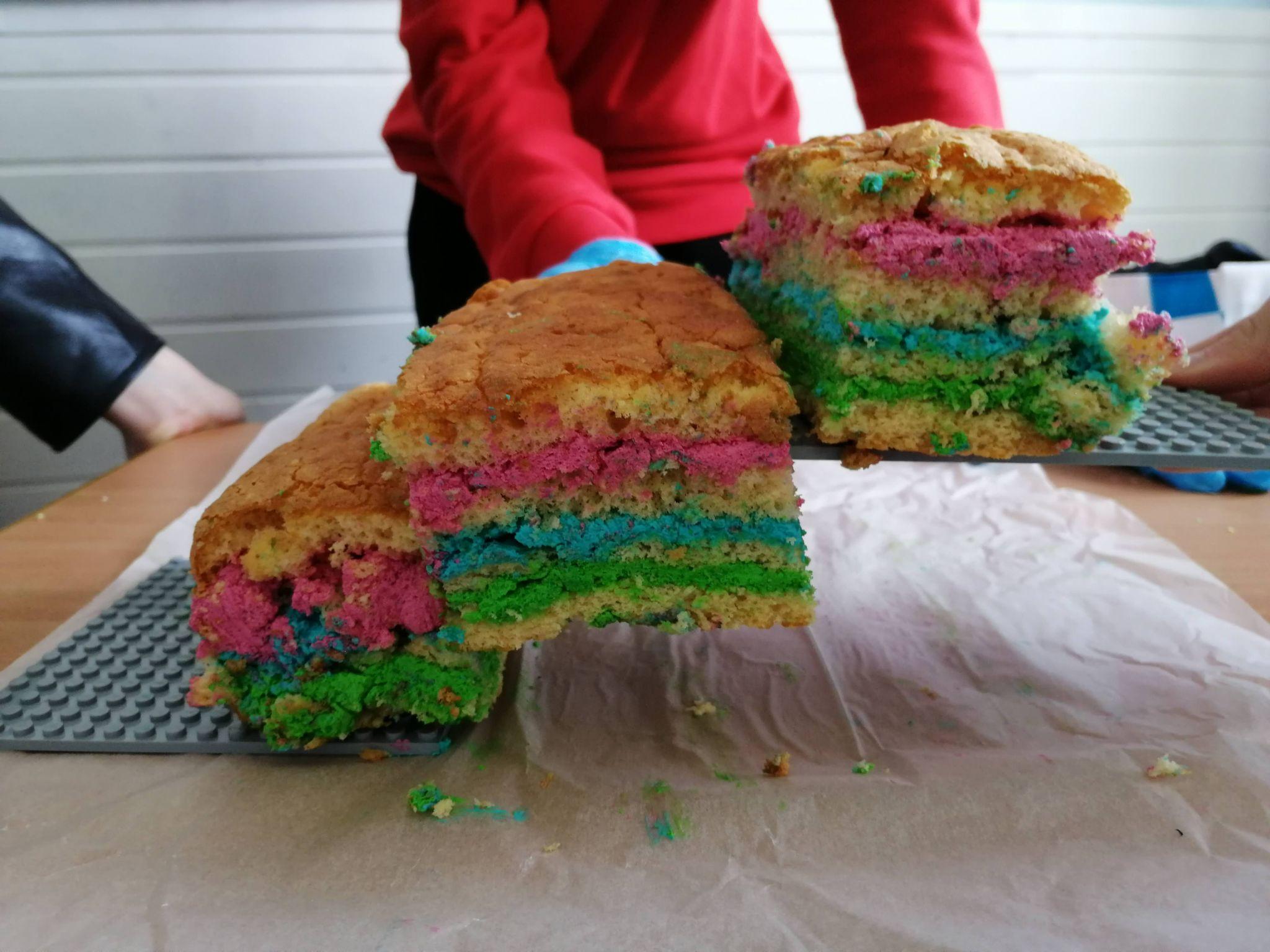 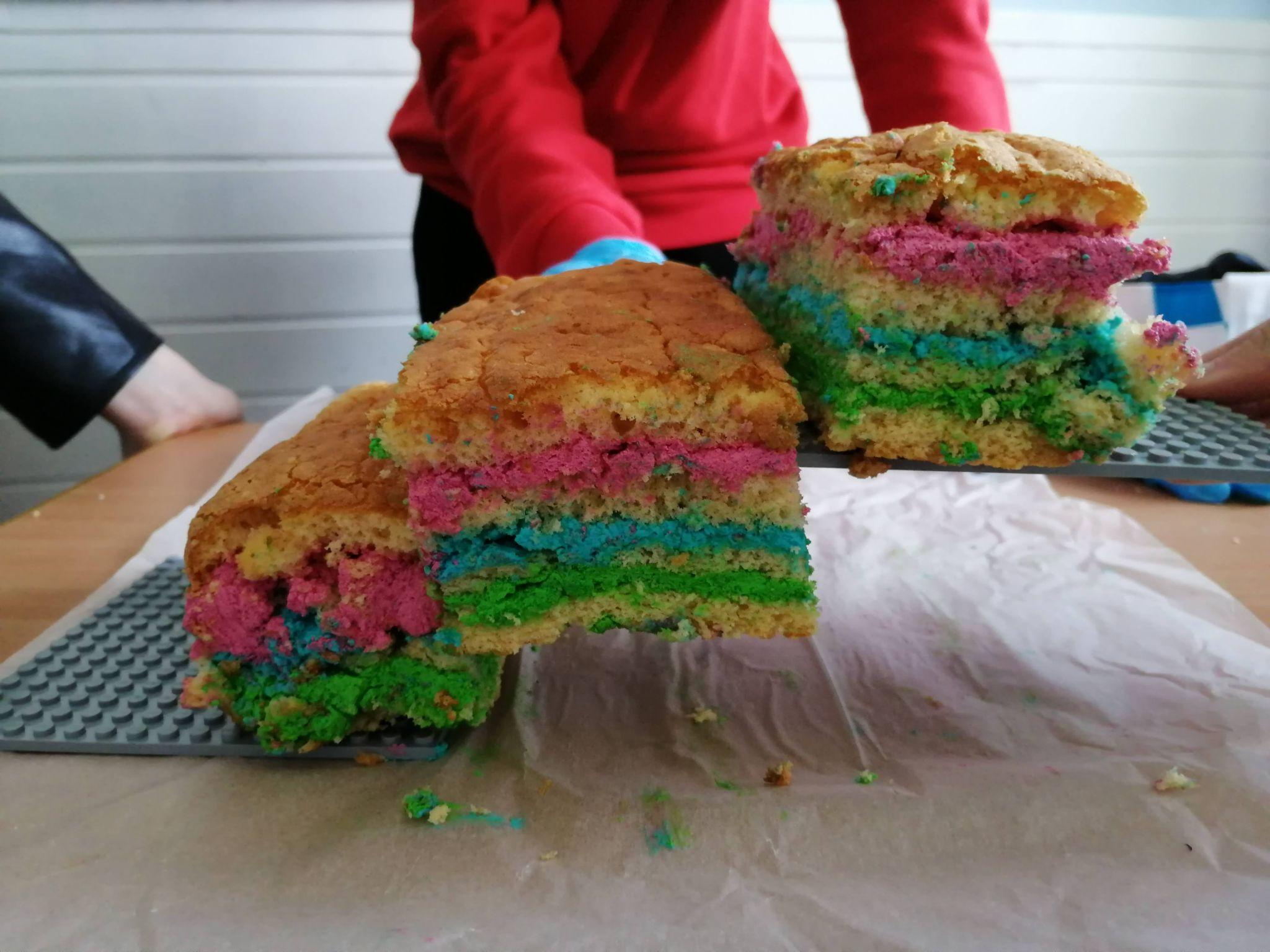 Saját készítésű felvételek